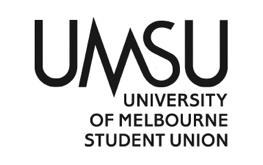   University of Melbourne Student UnionMeeting of the Environment CommitteeAgenda10am Friday 23rd June 2023Meeting 10(23)Location: Environment Office, Level 3 Building 168 and ZoomJoin from PC, Mac, iOS or Android: https://unimelb.zoom.us/j/84993877356?pwd=RUJ1YXRZT0EvZlBrcERtNy9mTWViUT09    Password: 659360Meeting opens at 10:02amProcedural MattersElection of ChairThat James Gallagher be elected as chair.Moved: Lucy Rachman-Vascatto. Seconded: Oskar Martin.CWDAcknowledgement of Indigenous CustodiansAcknowledged by James.AttendanceLucy Rachman-Vascatto, Kate Renney, Oskar Martin, Sam Rathnaweera, Kitaila Taleni, Om Parikh, Emma Dynes, James GallagherApologiesNone receivedProxiesNone receivedMembershipNo changesAdoption of Agenda	That the circulated agenda be adopted as presentedMoved: James. Seconded: Om.CWDConfirmation of Previous MinutesThat the minutes from Environment Committee 9(23) be confirmed as a true and accurate representation of the meeting.Moved: James. Seconded: Sam.CWDConflicts of Interest DeclarationNone received.Matters Arising from the MinutesNone noted.Correspondence None received.Office Bearer ReportsEmma and James gave verbal reports. Emma said the department has been focusing on the NTEU strike campaign on campus.James said the department is also preparing for Semester 2, with a crafternoon in July and events planned for Winterfest and the first few weeks of semester.Motion to accept the office bearers’ reportsMoved: Lucy. Seconded: Om.CWDOther ReportsOperational Business (Motions on Notice)General Business (Motions on Notice)Procedural motion: to move motions 9.1 to 9.3 en blocMoved: Lucy. Seconded: OskarCWDMotion 9.1 That the Environment Committee approves expenditure of up to $300 from the Events (General) budget line for supplies for the ‘crafternoon’ event in July (before Winterfest).Moved: Oskar MartinSeconded: Sam RathnaweeraMotion 9.2That the Environment Committee approves expenditure of up to $1000 from the Events (General) budget line to purchase T-shirts for the ‘crafternoon’ event in July (before Winterfest).Moved: Oskar MartinSeconded: Sam RathnaweeraMotion 9.3 That the Environment Committee approves expenditure of up to $500 from the Events (General) budget line for catering and supplies for the Environment Department Winterfest banner painting event.Moved: Oskar MartinSeconded: Sam RathnaweeraMover for the bloc: OskarSeconder: SamOskar spoke to his moving rights. These motions allow the department to access funds to run events in July and the start of Semester 2.Sam waived her speaking rights.Vote: Unanimously in favour.Motion 9.4The Strike Committee of the UniMelb NTEU branch recently passed the following motion:"University of Melbourne NTEU members are bargaining for a fair agreement to end rampant casualisation and wage theft, and fight for above-inflation pay rises for all workers. With management showing little willingness to move on key claims such as 80% secure work, staff are preparing for serious, sustained industrial action. We support the student solidarity fund and encourage community members, students, and all progressive organisations to donate - every dollar will help workers support ourselves while we strike for a better university for us all!"As a department that supports the demands of UniMelb staff, the Environment Department has a responsibility support the NTEU’s request for solidarity funds.Therefore, the Environment Committee approves expenditure of $2000 from the Events (Campaigns) budget line to be contributed to the University of Melbourne NTEU branch strike fund.Moved: Oskar MartinSeconded: Sam RathnaweeraJames explained he has been informed that unfortunately UMSU’s SSAF agreement prevents it from supporting the NTEU strike fund and recommended the motion not be moved.The motion was not moved, and lapses.Other Business (Motions without Notice)None received.Next MeetingStart of semester 2. James will send around whenisgood to schedule.CloseMeeting closes at 10:12am